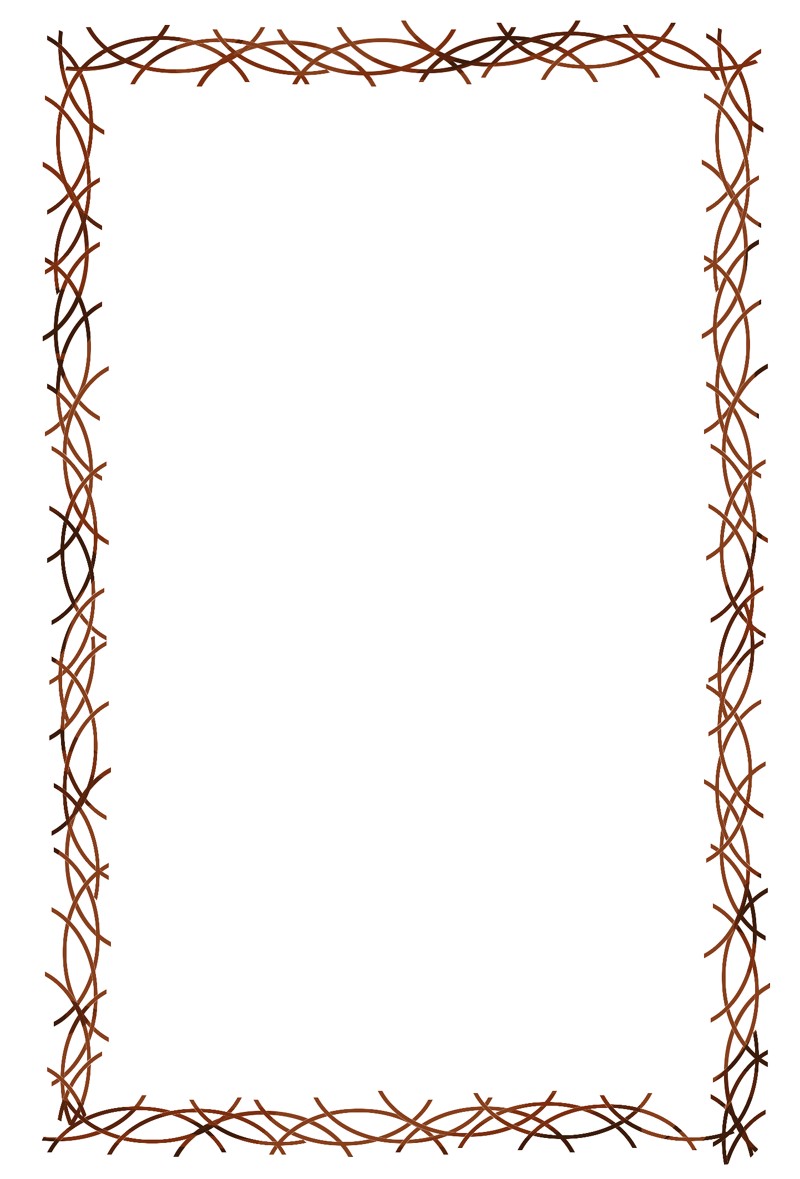 鴨    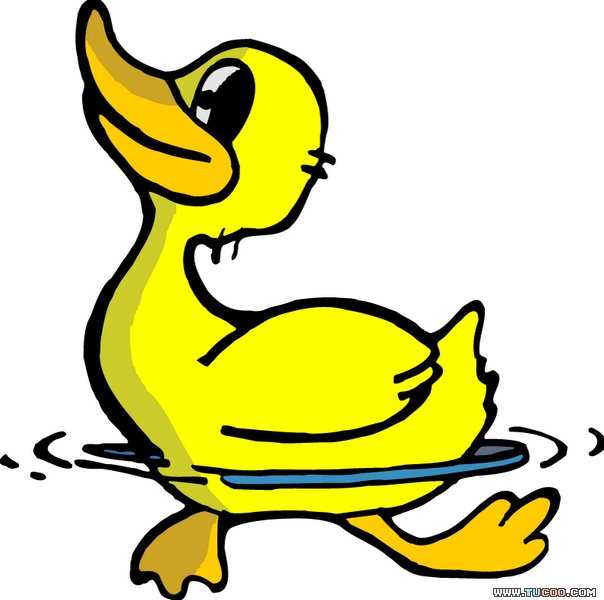      文/王金選鴨泅水，搖尾溜，用腳免用手，藏水𠺗免𥍉目睭。【出處：紅龜粿-信誼基金出版社】